Service Related Project
Topic Form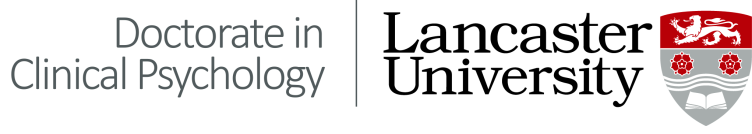 This form will be used by the Research Director to guide the allocation of research team members to supervise particular trainee projects. It should be consulted in liaison with your research tutor. Please return the form to the Research Co-ordinator, Sarah Heard.Name of traineeName of research tutorName of field supervisorProposed projectGive a very brief (no more than a few sentences) description of your proposed project or the general topic areae.g. research with brain injury service looking at outcomes of a group intervention or research in a transplant service with medical staffQuantitative or qualitative methodologyIf project would work with either, please indicate thisAny other informationPut anything else that might be useful to know for supervisor allocation (speak to your research tutor)e.g., previous trainee who might have worked in this area, whether you are on a bespoke pathway (so will have different deadlines)